Publicado en Madrid el 26/11/2014 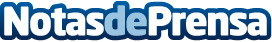 Abante ofrece al inversor una guía para sus últimas decisiones del añoAbante Asesores ha elaborado una guía con las siete cuestiones cruciales sobre las que los inversores debemos tomar una decisión antes de final de año para sacar el máximo provecho a nuestro esfuerzo de ahorro. O, al menos, minimizar los posibles efectos negativos que se nos pueden presentar.Datos de contacto:Abante Asesores917815750Nota de prensa publicada en: https://www.notasdeprensa.es/abante-ofrece-al-inversor-una-guia-para-sus Categorias: Finanzas Emprendedores http://www.notasdeprensa.es